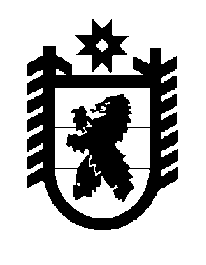 Российская Федерация Республика Карелия    ПРАВИТЕЛЬСТВО РЕСПУБЛИКИ КАРЕЛИЯПОСТАНОВЛЕНИЕот  4 июля 2015 года № 200-Пг. Петрозаводск О разграничении имущества между Пудожским муниципальным районом и сельскими поселениями в его составеВ соответствии с Законом Республики Карелия от 3 июля 2008 года                № 1212-ЗРК «О реализации части 111 статьи 154 Федерального закона от                      22 августа 2004 года № 122-ФЗ «О внесении изменений в законодательные акты Российской Федерации и признании утратившими силу некоторых законодательных актов Российской Федерации в связи с принятием федеральных законов «О внесении изменений и дополнений в Федеральный закон «Об общих принципах организации законодательных (представи-тельных) и исполнительных органов государственной власти субъектов Российской Федерации» и «Об общих принципах организации местного самоуправления в Российской Федерации» Правительство Республики Карелия п о с т а н о в л я е т:1. Утвердить: перечень имущества, находящегося в муниципальной собственности Авдеевского сельского поселения, передаваемого в муниципальную собственность Пудожского муниципального района, согласно             приложению 1; перечень имущества, находящегося в муниципальной собственности Красноборского сельского поселения, передаваемого в муниципальную собственность Пудожского муниципального района, согласно             приложению 2;перечень имущества, находящегося в муниципальной собственности Кривецкого сельского поселения, передаваемого в муниципальную собственность Пудожского муниципального района, согласно          приложению 3;перечень имущества, находящегося в муниципальной собственности Кубовского сельского поселения, передаваемого в муниципальную собственность Пудожского муниципального района, согласно          приложению 4;перечень имущества, находящегося в муниципальной собственности Пяльмского сельского поселения, передаваемого в муниципальную собственность Пудожского муниципального района, согласно              приложению 5;перечень имущества, находящегося в муниципальной собственности Шальского сельского поселения, передаваемого в муниципальную собственность Пудожского муниципального района, согласно             приложению 6.2. Право собственности на передаваемое имущество возникает у Пудожского муниципального района со дня вступления в силу настоящего постановления.            Глава Республики  Карелия                       			      	        А.П. ХудилайненПриложение 1 к постановлению Правительства Республики Карелияот  4 июля 2015 года № 200-ППереченьимущества, находящегося в муниципальной собственности Авдеевского сельского поселения, передаваемого в муниципальную собственность Пудожского муниципального района______________Приложение 2 к постановлению Правительства Республики Карелияот 4 июля 2015 года № 200-ППереченьимущества, находящегося в муниципальной собственности Красноборского сельского поселения, передаваемого в муниципальную собственность Пудожского муниципального района______________Приложение 3 к постановлению Правительства Республики Карелияот 4 июля 2015 года № 200-ППереченьимущества, находящегося в муниципальной собственности Кривецкого сельского поселения, передаваемого в муниципальную собственность Пудожского муниципального района______________Приложение 4 к постановлению Правительства Республики Карелияот 4 июля 2015 года № 200-ППереченьимущества, находящегося в муниципальной собственности Кубовского сельского поселения, передаваемого в муниципальную собственность Пудожского муниципального района______________Приложение 5 к постановлению Правительства Республики Карелияот  4 июля 2015 года № 200-ППереченьимущества, находящегося в муниципальной собственности Пяльмского сельского поселения, передаваемого в муниципальную собственность Пудожского муниципального района______________Приложение 6 к постановлению Правительства Республики Карелияот  4 июля 2015 года № 200-ППереченьимущества, находящегося в муниципальной собственности Шальского сельского поселения, передаваемого в муниципальную собственность Пудожского муниципального района______________№ п/пНаименование имуществаАдрес местонахождения имуществаИндивидуализирующие характеристики имущества12341.Здание водоочистных сооружений, в том числе насосы – 2 ед., насосная станция первого подъема с насосами – 2 ед., насосная станция второго подъема с насосами – 4 ед.дер. Авдеево1984 год постройки, общая площадь 500 кв. м,балансовая стоимость 1542187,28 руб.2.Сети водопровода дер. Авдеево1984 год ввода в эксплуатацию,  протяженность 4,5 км3.Здание котельнойдер. Авдеевокирпичное одноэтажное здание, 1974 год постройки, общая площадь 200 кв. м,балансовая стоимость 103533,20 руб.4.Сети теплотрассы дер. Авдеево1974 год ввода в эксплуатацию,протяженность 0,550 км5.Дизель-генератор электрического тока ДЭС-15дер. Авдеевобалансовая стоимость   40000,00 руб.6.Здание котельнойпос. Онежский, ул. Речная1987 год постройки, общая площадь 200 кв. м, балансовая стоимость 109870,00 руб.7.Дизель-генератор АД-30пос. Онежскийбалансовая стоимость                 7903,90 руб.8.Котел «Нева» КВр 042, в том числе  насос и электродвигательпос. Онежскиймарка, модель Нева КВр04д,2004 год выпуска, организа-ция-изготовитель ЗАО «Теплоком» Санкт-Петербург,регистрационный документ 008234 от 15.12.2004 г., балансовая стоимость 26968,00 руб.12349.Котел «Универсал-6», в том числе насос и электродвигательдер. Авдеево1978 год изготовления 10.Котел «Минск-1», в том числе насос и электродвигательдер. Авдеево1996 год изготовления 11.Котел «Тула-3», в том числе насос и электродвигательдер. Авдеево1993 год изготовления 12.Котел «Универсал-5»,  в том числе насос и электродвигательпос. Онежский1966 год изготовления 13.Котел «Универсал-5»,  в том числе насос и электродвигательпос. Онежский1990 год изготовления 14.Сети теплотрассы пос. Онежскийпротяженность 0,200 км№ п/пНаименование имуществаАдрес местонахождения имуществаИндивидуализирующие характеристики имущества12341.Водонапорная башняпос. Красноборский, ул. Центральная, д. б/н1977 год ввода в эксплуатацию,общая площадь 595 кв. м,балансовая стоимость 657122,00 руб.2.Здание водозаборадер. Каршево, ул. Советская, д. б/н1985 год ввода в эксплуатацию, общая площадь 600 кв. м,балансовая стоимость 760832,32 руб.3.Здание водозаборапос. Красноборский,ул. Озерная, д. б/н1987 год ввода в эксплуатацию,общая площадь 650 кв. м,балансовая стоимость 2965419,55 руб.4.Здание очистных сооруженийпос. Красноборский, ул. Центральная, д. б/н1982 год ввода в эксплуатацию,общая площадь 720 кв. м,балансовая стоимость 2592000,00 руб.5.Насос СМ80-50-200/12/18,5/3000пос. Красноборский, ул. Центральная2011 год изготовления,балансовая стоимость 35000,00 руб.6.Водопроводная сеть (уличная)пос. Красноборскийпротяженность 5,3 км7.Водопроводная сетьпос. Красноборскийпротяженность 0,7 км8.Водопроводная сеть (уличная)дер. Каршевопротяженность 2,5 км9.Водопроводная сетьдер. Каршевопротяженность 2,0 км10.Здание котельнойпос. Красноборский,ул. Центральная, д. б/н1959 год постройки,общая площадь 1200 кв. м,балансовая стоимость 428868,60 руб.123411.Здание котельнойдер. Каршево, ул. Школьная, д. б/н1987 год ввода в эксплуатацию,общая площадь 1810 кв. м,балансовая стоимость 3796052,84 руб.12.Котел КВ-Р-0,4 МВт (топливо – дрова) в легкой обмуровкепос. Красноборский, ул. Центральная2009 год изготовления,балансовая стоимость 450000,00 руб.13.Тепловая сетьпос. Красноборский1982 год постройки, протяженность 3,35 км,балансовая стоимость 4296353,08 руб.14.Тепловая сетьдер. Каршевопротяженность 0,65 км15.Котел водогрей-ный КВ-Р-0,4 МВт «Нева» специаль-ный для сжигания дровпос. Красноборский, ул. Центральная2010 год изготовления,балансовая стоимость 480000,00 руб.16.Автоматическая насосная станция AGUAJETдер. Каршево,ул. Школьная2011 год изготовления,балансовая стоимость 11798,00 руб.17.Насос-дозатор DLX-VFTMB02-10дер. Каршево, ул. Школьная2011 год изготовления,балансовая стоимость 28265,00 руб.18.Насос № 1 1к 20/30дер. Каршево, ул. Школьная2011 год изготовления,балансовая стоимость 49159,00 руб.19.Насос № 1 1к 20/30дер. Каршево,ул. Школьная2011 год изготовления,балансовая стоимость 49159,00 руб.20.Насос СМ 50/1420дер. Каршево, ул. Школьная2011 год изготовления,балансовая стоимость 60859,50 руб.21.Насос СМ 50/1420дер. Каршево, ул. Школьная2011 год изготовления,балансовая стоимость 60859,50 руб.22.Котел Нева КВР-0,25дер. Каршево, ул. Школьная2011 год изготовления,балансовая стоимость 1208599,39 руб.23.Котел Нева КВР-0,25дер. Каршево, ул. Школьная2011 год изготовления,балансовая стоимость 1208599,40 руб.24.Дизель-генератордер. Каршево, ул. Школьная2011 год изготовления,балансовая стоимость 231159,00 руб.123425.Вентилятор ВР 300345-2,0дер. Каршево, ул. Школьная2011 год изготовления,балансовая стоимость 16572,50 руб.26.Вентилятор ВР 300345-2,0дер. Каршево, ул. Школьная2011 год изготовления,балансовая стоимость 16572,50 руб.27.Автоматическая насосная станция AGUAJETдер. Каршево, ул. Школьная2011 год изготовления,балансовая стоимость 11798,00 руб.28.Котел водогрей-ный КВр-1,1пос. Красноборский, ул. Центральная2012 год изготовления,балансовая стоимость 636000,00 руб.29.Котел «Минск», в том числе насос и электродви-гательпос. Красноборский1982 год изготовления 30.Котел «Нева» КВР, в том числе насос и электро-двигательпос. Красноборский1982 год изготовления 31.Котел «Нева» КВР, в том числе насос и электро-двигательпос. Красноборский1982 год изготовления 32.Котел «Кировец», в том числе насос и электродвига-тельдер. Каршево1987 год изготовления 33.Котел «Кировец», в том числе насос и электродвига-тельдер. Каршево1987 год изготовления № п/пНаименование имуществаАдрес местонахождения имуществаИндивидуализирующие характеристики имущества1.Здание центральной котельнойпос. Кривцы,ул. Горькогоодноэтажное брусчатое здание, 1972 год постройки, общая площадь 460 кв. м, балансовая стоимость 86460,00 руб.2.Здание  школьной котельнойпос. Кривцы,ул. Гагаринаодноэтажное брусчатое здание, 1990 год постройки, общая площадь 425 кв. м,  балансовая стоимость 90472,80 руб.3.Теплотрасса школь-ной котельнойпос. Кривцы, ул. Гагарина, д. 22013 год постройки, балансовая стоимость 849789,20 руб., протя-женность 0,143 км (две трубы) 4.Теплотрасса цент-ральной котельнойпос. Кривцы, ул. Горького2012 год постройки, балансовая стоимость 890263,00 руб., протя-женность 0,186 км (две трубы)5.Теплотрасса  детского сада к центральной котельнойпос. Кривцы, ул. Горького – ул. Октябрьская2011 год постройки, балансовая стоимость 640010,00 руб., протя-женность 0,119 км (две трубы)6.Котел «Универсал-5», в том числе насос и электродви-гательпос. Кривцы,ул. Горького1972 год изготовления 7.Котел «Универсал-5», в том числе насос и электродви-гательпос. Кривцы,ул. Горького1972 год изготовления 8.Котел «Универсал-5», в том числе насос и электродви-гательпос. Кривцы,ул. Гагарина1990 год изготовления 9.Котел «Нева», в том числе насос и электродвигательпос. Кривцы,ул. Гагарина2013 год изготовления № п/пНаименование имуществаАдрес местонахождения имуществаИндивидуализирующие характеристики имущества1.Здание котельнойпос. Кубово,ул.  Спортивная1984 год постройки,общая площадь 110 кв. м,балансовая стоимость 30539,00 руб.2.Здание котельнойпос. Водла,пер. Школьный1992 год постройки,общая площадь 110 кв. м, балансовая стоимость 65245,00 руб.3.Тепловые сетипос. Кубовопротяженность 0,294 км4.Тепловые сетипос. Водла,пер. Школьныйпротяженность 0,218 км5.Котел «Универсал-5», в том числе насос и электродвигательпос. Водла1984 год изготовления 6.Котел «Универсал-5», в том числе насос и электродвигательпос. Водла1992 год изготовления 7.Котел «Универсал-1», в том числе насос и электродвигательпос. Кубово, ул. Спортивная1984 год изготовления 8.Котел «Тула-1», в том числе насос и электродвигательпос. Кубово, ул. Спортивная1992 год изготовления № п/пНаименование имуществаАдрес местонахождения имуществаИндивидуализирующие характеристики имущества12341.Здание котельнойпос. Пяльма1981 год постройки,общая площадь 435 кв. м,балансовая стоимость 1062347,00 руб.2.Водозаборное соору-жение, в том числе насосная станция первого подъема с насосами – 3 ед., насосная станция второго подъема с насосами – 3 ед.пос. Пяльма1981 год постройки,общая площадь 10000 кв. м, балансовая стоимость 818056,00 руб.3.Водонапорная башня пос. Пяльма1986 год постройки,общая площадь 20 кв. м, балансовая стоимость 578586,00 руб.4.Водонапорная башня, в том числе артезианские скважины – 2 ед., насос – 1 ед.пос. Пудожгорский2010 год постройки 5.Пункт распределения теплоэнергиипос. Пяльма1981 год постройки,общая площадь 83 кв. м, балансовая стоимость 270049,00 руб.6.Канализационно-очистные сооружения, в том числе насосы –              2 ед.пос. Пяльма1988 год постройки, общая площадь 10000 кв. м, балансовая стоимость 1471891,00 руб.7.Здание канализа-ционно-насосной станциипос. Пяльма1986 год постройки,общая площадь 33,4 кв. м, балансовая стоимость 187959,00 руб.12348.Теплотрассапос. Пяльма1982 год ввода в эксплуата-цию, протяженность 2,15 км (две трубы), балансовая стоимость 1840775,00 руб.9.Водопроводные сетипос. Пяльма1986 год ввода в эксплуата-цию, протяженность 8,1 км, балансовая стоимость 472195,00 руб.10.Канализационные сетипос. Пяльма1986 год ввода в эксплуата-цию, протяженность 1,1 км11.Котел «Универсал-6»,  в том числе насос и электродвигательпос. Пудожгорский1974 год изготовления, балансовая стоимость 7180,00 руб.12.Котел «Универсал-6»,  в том числе насос и электродвигательпос. Пудожгорский1977 год изготовления,балансовая стоимость 5550,00 руб.13.Теплотрассапос. Пудожгорскийпротяженность 0,457 км (две трубы)14.Котел «Нева» КВр, в том числе насос и электродвигательпос. Пяльма2005 год изготовления 15.Котел «Нева» КВр, в том числе насос и электродвигательпос. Пяльма2005 год изготовления 16.Котел «Нева» КВр, в том числе насос и электродвигательпос. Пяльма2005 год изготовления 17.Насос КМ-100-80-160 с/дв 15 кВтпос. Пяльма2013 год изготовления, балансовая стоимость 49000,00 руб.18.Насос КМ-100-80-160 с/дв 15 кВтпос. Пяльма2013 год изготовления,балансовая стоимость 49000,00 руб.№ п/пНаименование имуществаАдрес местонахождения имуществаИндивидуализирующие характеристики имущества12341.Здание котельной клубапос. Шальский, ул. Заводскаяодноэтажное кирпичное здание с плоской кровлей,1967 год постройки,общая площадь 55 кв. м,балансовая стоимость 62326,00 руб.2.Здание котельнойпос. Шальский, пер. Северныйодноэтажное кирпичное здание с плоской кровлей,1982 год постройки,общая площадь 201 кв. м, балансовая стоимость 236080,00 руб.3.Тепловые сетипос. Шальский 1967 год постройки,балансовая стоимость 62326,00 руб.,протяженность 2,246 км4.Тепловые сетипос. Ново-Стеклянное1982 год постройки,балансовая стоимость 84326,00 руб.,протяженность 1,130 км5.Здание котельной школыпос. Шальский, ул. Октябрьскаяодноэтажное кирпичное здание с плоской кровлей,1981 год постройки,общая площадь 102,4 кв. м,балансовая стоимость 989000,00 руб.6.Котел «Энергетик» КВр-1,1, в том числе насос и электродви-гательпос. Шальский, пер. Северный2004 год изготовления 12347.Котел «Энергетик» КВр-1,1, в том числе насос и электродви-гательпос. Шальский, пер. Северный2004 год изготовления 8.Котел пос. Шальский, ул. Заводская1967 год изготовления 9.Котелпос. Шальский, ул. Заводская1967 год изготовления 10.Насоспос. Шальский, ул. Заводская1967 год изготовления 11.Насоспос. Шальский, ул. Заводская1967 год изготовления 12.Котел КВ-Р 0,8 мВт пос. Шальский, ул. Октябрьская2009 год изготовления 13.Котел КВ-Р 0,8 мВтпос. Шальский, ул. Октябрьская2009 год изготовления 14.Насос К80-50-200пос. Шальский, ул. Октябрьская2001 год изготовления 15.Насос К80-50-200пос. Шальский, ул. Октябрьская2001 год изготовления 16.Электродвигатель АИР160S2пос. Шальский, ул. Октябрьская2001 год изготовления 17.Электродвигатель АИР160S2У3пос. Шальский, ул. Октябрьская2001 год изготовления 18.Электродвигатель           № 1D7311GA4 L000245пос. Шальский, ул. Октябрьская2009 год изготовления 19.Электродвигатель№ 1D7311GA4 L000245пос. Шальский, ул. Октябрьская2009 год изготовления20.Насоспос. Шальский, ул. Октябрьская2001 год изготовления21.Насоспос. Шальский, ул. Октябрьская2001 год изготовления 